Remissyttrande för promemorian Omställningsstöd till företag som fått minskad omsättning på grund av coronavirusetFörvaltningsrätten som fått rubricerad promemoria på remiss lämnar följande synpunkter.AllmäntSvarstiden har varit kort och förvaltningsrättens analys av förslagen har därför främst måst inriktats mot identifierade behov av rättelser och eventuella tillämpningssvårigheter för de allmänna förvaltningsdomstolarna.Förvaltningsrätten anser att förslagen i huvudsak förefaller väl genomarbetade. Domstolen har emellertid några frågeställningar vilka domstolen föreslår beaktas i det fortsatta lagstiftningsarbetet, enligt följande.RättelserPå s. 40 in fine återges ett SFS-nummer till lagen om företagsrekonstruktion, vilken rätteligen har nr 1996:764.På s. 77 (överst) finns hänvisning som rätteligen synes avse 27–33 §§ i lagen.Strukturen på författningsförslagenFörfattningsförslagen är fördelade på så sätt att bl.a. de materiella förutsättningarna för att beviljas stödet finns i förordningen. Förvaltningsrätten anser dock att det av principiella skäl kan sättas ifråga om inte de materiella förutsättningarna för stödet bör återfinnas i lag i stället för förordning. Med detta följer också att en författningskommentar rörande dessa kan tas fram, vilken sannolikt kommer att underlätta vid rättstillämpningen.Författningsförslagen i lagenFörutsättningarna för tillämpning av bevissäkring, betalningssäkring och företrädaransvar kommer med lagförslaget att återfinns i skilda lagstiftningar, vilket kan medföra tillämpningssvårigheter. Enligt förvaltningsrätten bör det därför, oaktat att fråga kan förmodas vara om en tillfälligt gällande lagstiftning, övervägas om inte de relevanta bestämmelser i SFL här kan anpassas till att omfatta även utredningar m.m. avseende det aktuella stödet. Alternativt kan den lagstiftningsteknik som återfinns i 7 kap. 9 § tullagen (2016:253) användas.Innebörden av begreppet statligt stöd. Enligt 12 § 2 i förordningen ska omställningsstödet minskas med belopp som företaget fått eller kommer att få i ”annat statligt stöd … ”. Av s. 46 och 48 i promemorian framgår visserligen att med statligt stöd här även avses stöd från region respektive kommun. Enligt förvaltningsrättens uppfattning bör dock förordningen tillföras uppgift om att även regionalt respektive kommunalt stöd ska beaktas, för att minska risken för missuppfattningar som kan uppkomma bl.a. i de fall där ansökan om omställningsstöd görs av näringsidkaren själv och yttrande från revisor inte krävs.Begreppet ”så gott som uteslutande”Ett av kraven för rätt till stöd är enligt 3 § i förordningen att nedgången i omsättningen ”så gott som uteslutande” är …. Vad detta kvantifierande begrepp avser anges inte närmare i övervägandena. Den gängse uppfattningen i skattesammanhang är att det betyder 90–95 procent, se Skattenytt 2018 s. 160 ff., men det framstår som antagligt att samma nivå inte åsyftas här. Enligt förvaltningsrättens uppfattning bör att ett förtydligande av begreppet i här aktuellt sammanhang övervägas, vilket kan minska tillämpningssvårigheterna.Effekter för de allmänna förvaltningsdomstolarnaFörvaltningsrätten, som bedömer att beräkningen av kostnaderna i promemorian för dessa nya mål förefaller väldigt osäkra, förutsätter att domstolen kommer att tilldelas erforderliga medel för att kunna hantera även dessa mål. I annat fall finns en risk att önskvärd handläggningstid inte bara för dessa nya mål utan också för de redan befintliga målgrupperna kommer att förlängas. ______________________Detta yttrande har beslutats av lagmannen Stefan Holgersson efter föredragning specialistföredraganden Dag Eckerberg. I den slutliga handläggningen har även chefsrådmannen Peter Lif deltagit.Stefan Holgersson	Dag Eckerberg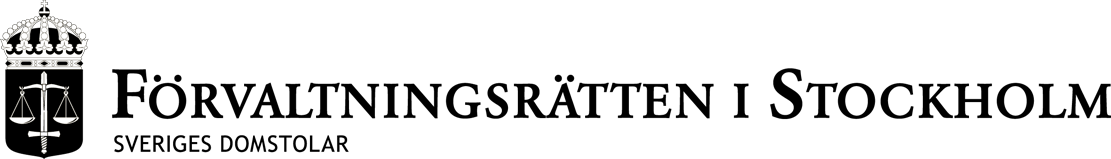 FinansdepartementetSkatte- och tullavdelningen103 33 StockholmDnr Fi2020/02322/S2